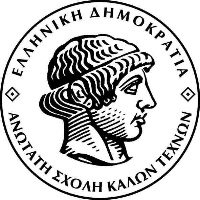 ΑΝΩΤΑΤΗ ΣΧΟΛΗ ΚΑΛΩΝ ΤΕΧΝΩΝΜΕΤΑΠΤΥΧΙΑΚΟ ΠΡΟΓΡΑΜΜΑ ΨΗΦΙΑΚΕΣ ΜΟΡΦΕΣ ΤΕΧΝΗΣΟΜΙΛΙΕΣ ΚΑΙ ΣΥΖΗΤΗΣΗ ΜΕ ΘΕΜΑ:Ανασκόπηση,των γενεσιουργών αιτίων ϗ συνθηκών,στην διαμόρφωση και εξέλιξητου Νέου Ελληνικού Κινηματογράφου.ΑΜΦΙΘΕΑΤΡΟ ΝΕΑΣ ΒΙΒΛΙΟΘΗΚΗΣ                                                 Α.Σ.Κ.Τ.την Πέμπτη, 23ην  Ιανουαρίου 2020, 12.00 μ.μ.Βασικοί Εισηγητές:Στάθης Βαλούκος, Συγγραφέας του βιβλίου: Ο ΝΕΟΣ ΕΛΛΗΝΙΚΟΣ ΚΙΝΗΜΑΤΟΓΡΑΦΟΣΓιάννης Σολδάτος, Συγγραφέας του βιβλίου:  IΣΤΟΡΙΑ ΤΟΥ ΕΛΛΗΝΙΚΟΥ KΙΝΗΜΑΤΟΓΡΑΦΟΥ  Στην συζήτηση θα συμμετάσχουν με μαρτυρίες και αρκετοί δημιουργοί του ΝΕΚ, όπως οι: Γιώργος ΣταμπουλόπουλοςΠαντελής ΒούλγαρηςΚώστας ΦέρρηςΛάκης ΠαπαστάθηςΘόδωρος ΜαραγκόςΔημήτρης ΣταύρακαςΣταύρος Κωνστανταράκος  